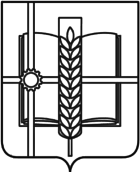 РОССИЙСКАЯ ФЕДЕРАЦИЯРОСТОВСКАЯ ОБЛАСТЬЗЕРНОГРАДСКИЙ РАЙОНМУНИЦИПАЛЬНОЕ ОБРАЗОВАНИЕ«Зерноградское городское поселение»АДМИНИСТРАЦИЯ ЗЕРНОГРАДСКОГО ГОРОДСКОГО ПОСЕЛЕНИЯПостановлениеот  21.06.2023 №  371г. ЗерноградО проведении акции «Единый день борьбы с дикорастущей коноплей» на территории Зерноградского городского поселения Во исполнение поручения Губернатора Ростовской области, решений антинаркотической комиссии  Ростовской области, руководствуясь Уставом муниципального образования «Зерноградское городское поселение», Администрация Зерноградского городского поселения  постановляет:1. Провести акцию «Единый день борьбы с дикорастущей коноплей!» 27 июня 2023 года, 25 июля 2023 года, 29 августа 2023 года во взаимодействии с ГКО «Зерноградское» и Городской казачьей дружиной Зерноградского городского поселения.2. Опубликовать настоящее постановление в печатаном средстве массовой информации Зерноградского городского поселения «Зерноград официальный» и разместить на официальном сайте Администрации Зерноградского городского поселения в информационно-телекоммуникационной сети «Интернет».3. Контроль за выполнением настоящего постановления возложить на главного специалиста (по работе с общественностью, ОТОС и СМИ) Администрации Зерноградского городского поселения Королеву О.Н.Заместитель главы АдминистрацииЗерноградского городского поселения 				       В.О. Малышева